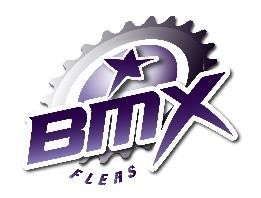 TROPHEE 612 ème MancheChers Amis,Le BMX Club  de Flers a le plaisir de vous  inviter à la 2ème  manche du Trophée 61  qui  se déroulera leDIMANCHE 1 OCTOBRE 2023Sur notre terrain de la Sapinière (direction Centre hospitalier – quartier Saint-Sauveur).ENGAGEMENTSIls  sont sur Cicleweb lundi 25 septembre 2023 à 23h dernier délai :Mme MASSEROT Lénaïck7 Rue Jean Dumas61440 MESSEITél. :  02.33.96.07.87E-mail :  lena2@sfr.frTARIF10 euros par pilote Catégories 20’’ uniquementPré-licenciésPoussinsPupillesBenjamins Catégories avec vélo au choix 20’’ ou Cruiser     Minimes     Cadets     17/29	      30/39 40+HORAIRES10h 30 Essais avec grille Pupilles et moins 11h 05 Essais avec grille Benjamin et plus 11h 40  Pause repas13h 00  Appel en Pré-grille13h15 1ère Manche toutes catégoriesDémarche éco-responsable sur la  buvette, Gobelet à l’effigie  du  Club  1€ de consigne donc  les consommations seront au verre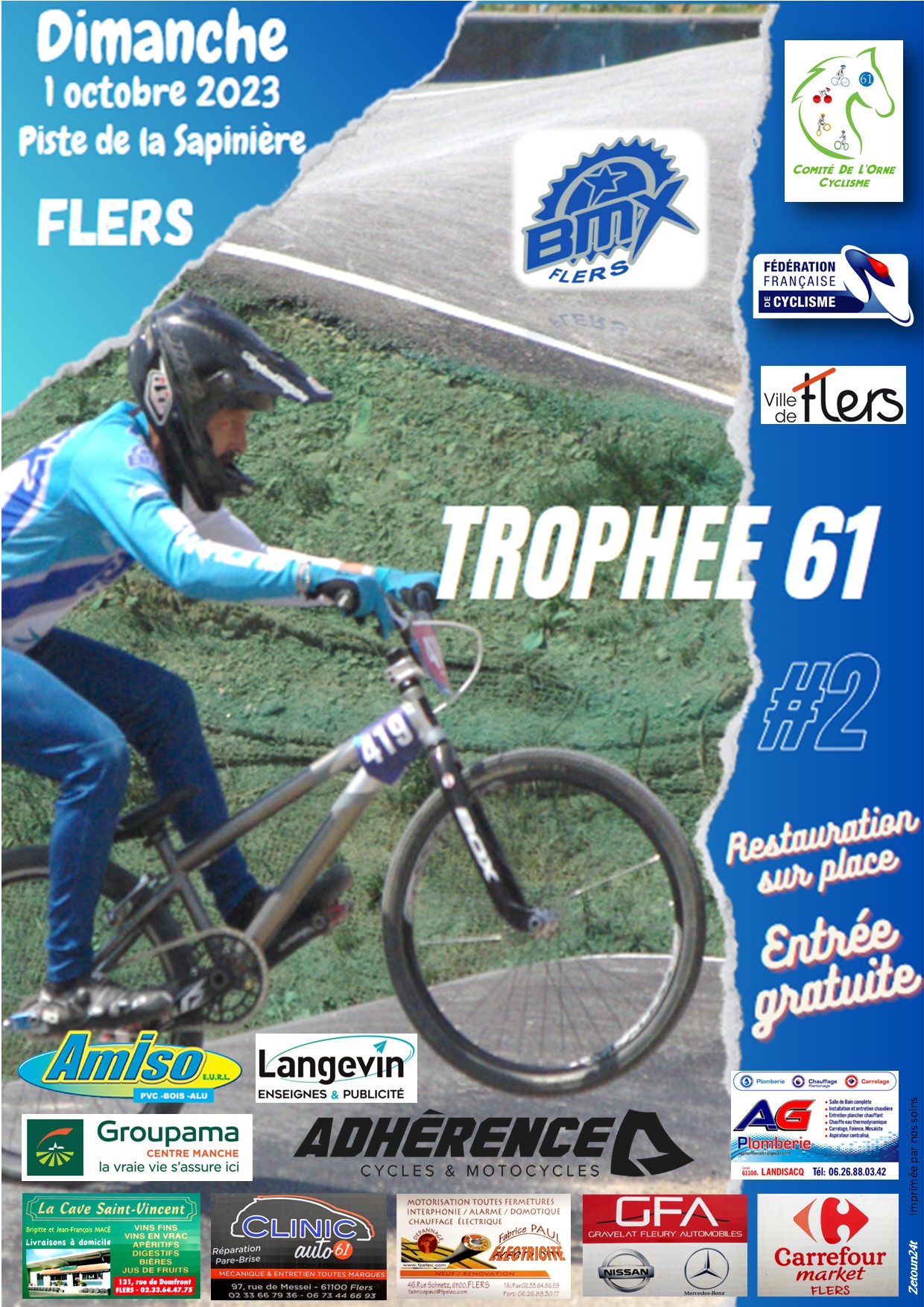 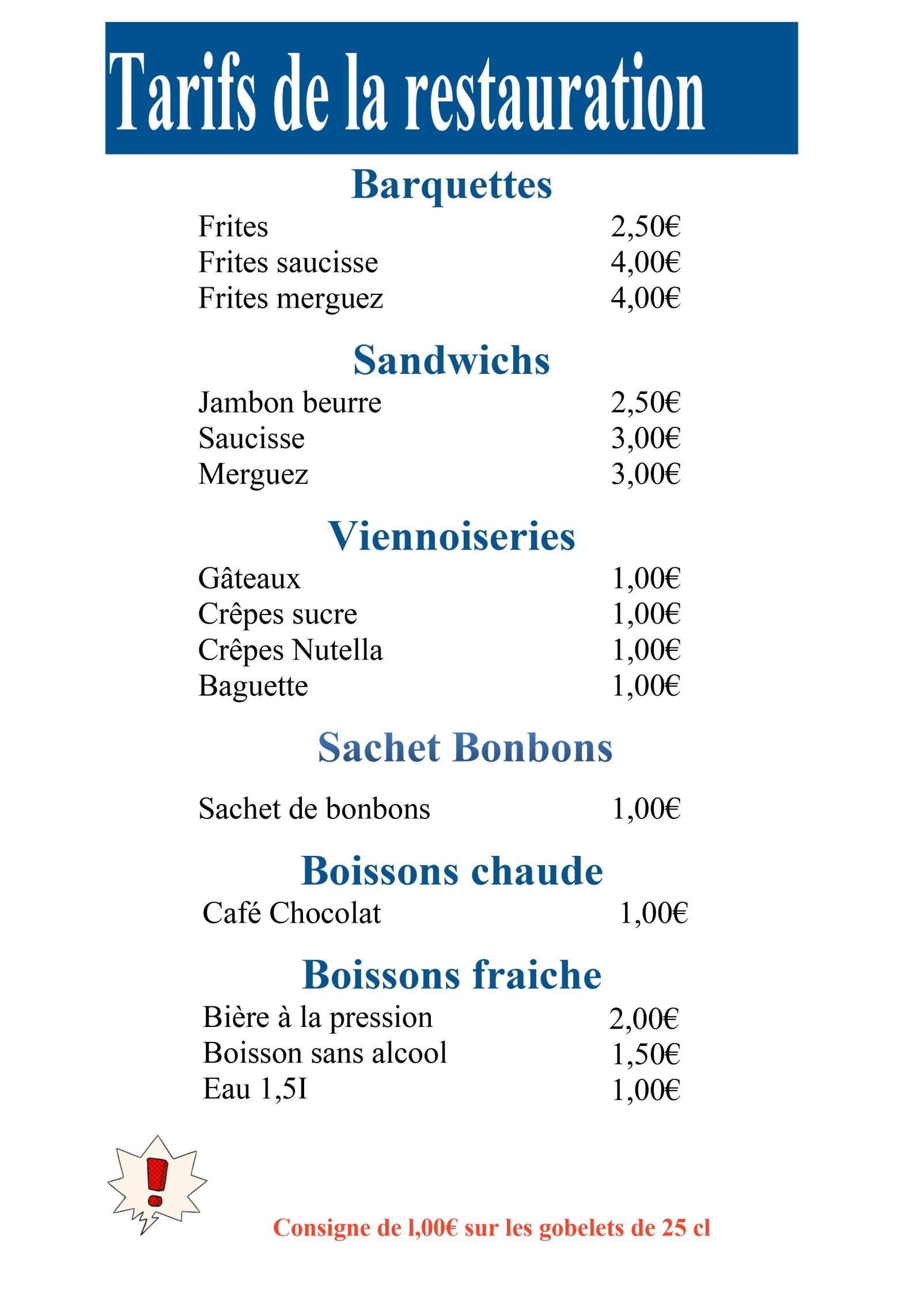 